72/20Mineral Titles Act 2010NOTICE OF LAND CEASING TO BE A MINERAL TITLE AREAMineral Titles Act 2010NOTICE OF LAND CEASING TO BE A MINERAL TITLE AREATitle Type and Number:Extractive Mineral Exploration Licence 31247Area Ceased on:26 September 2018Area:1 Block, 2.81 km²Locality:KATHERINEName of Applicant(s)/Holder(s):100% NT LAND DEVELOPMENT CORPORATION PTY LTD [ACN. 078 816 814]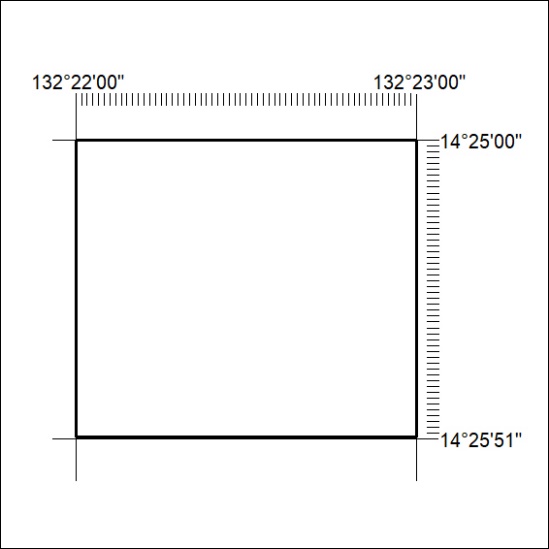 